ВЫХОЖУ ОДИН Я НА ДОРОГУслова М.Лермонтова                                                                           обработка Ф.Козлова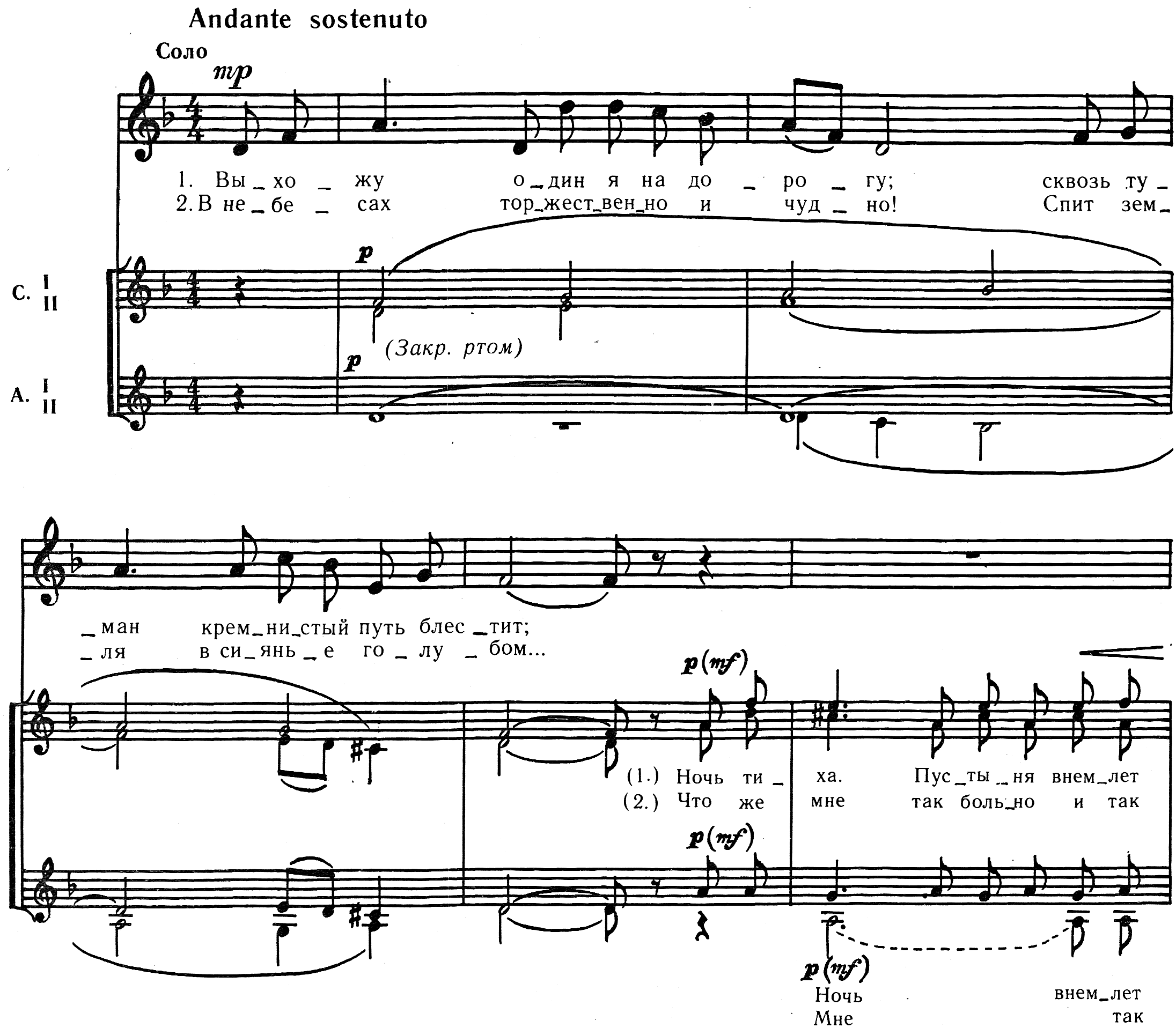 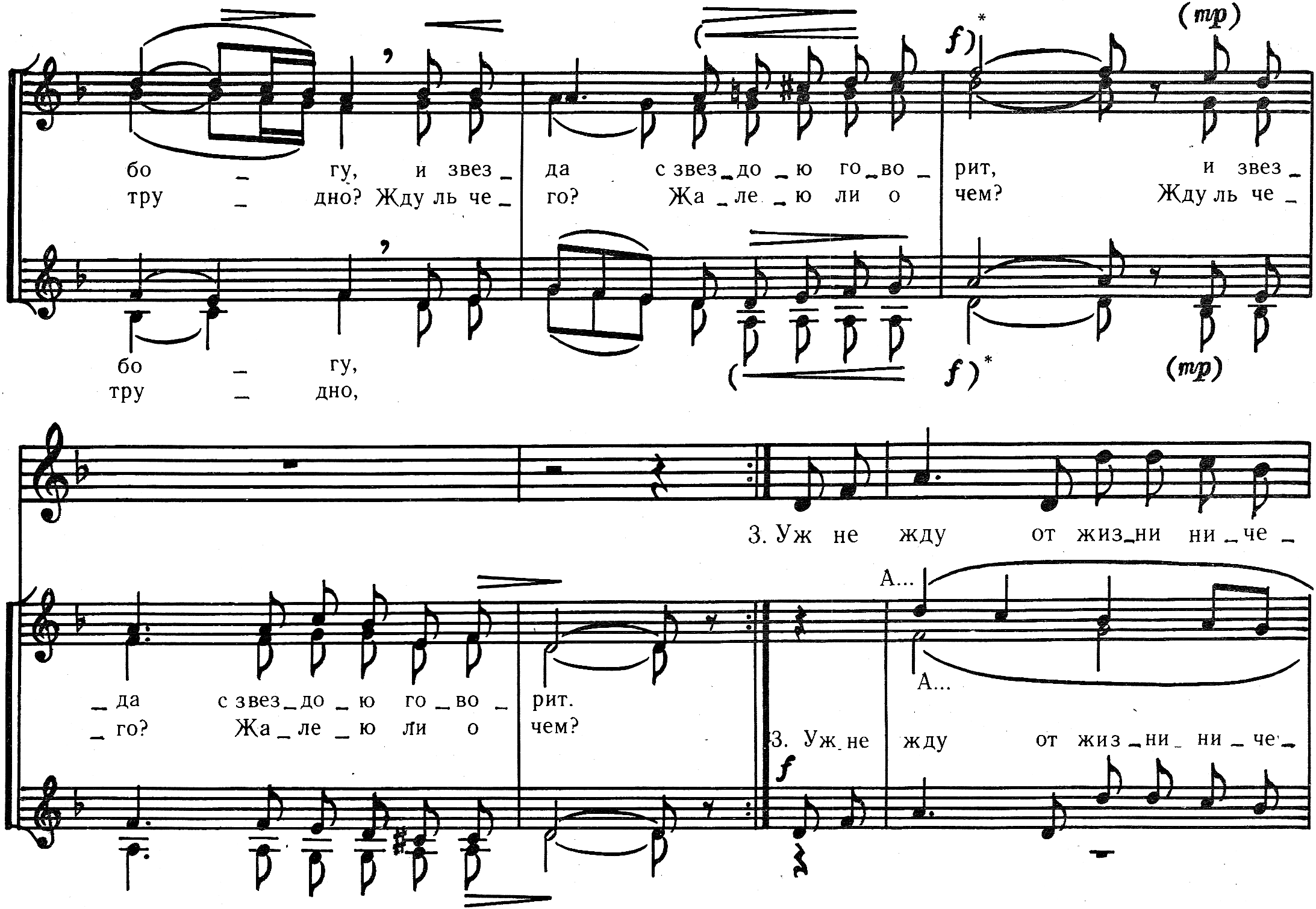 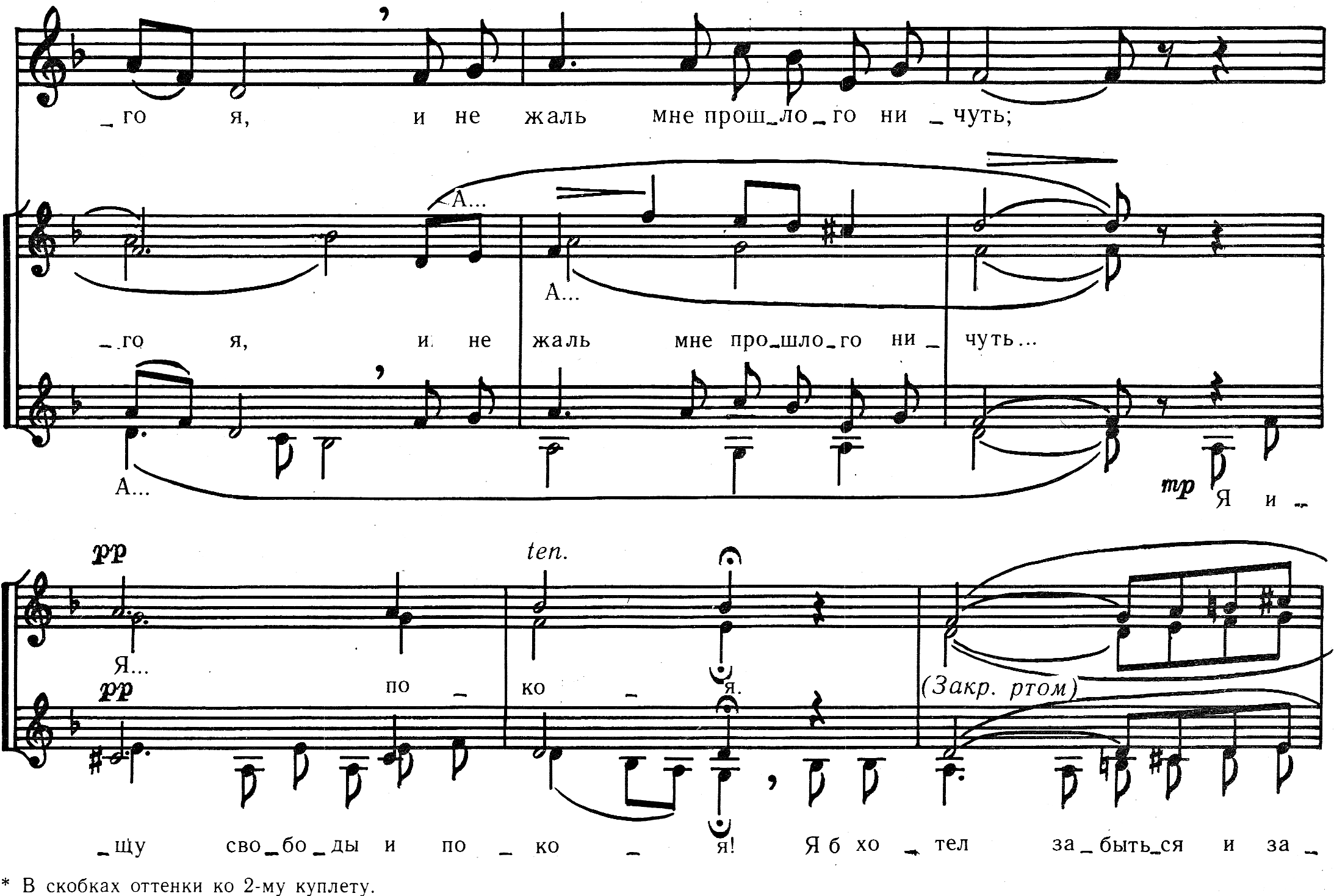 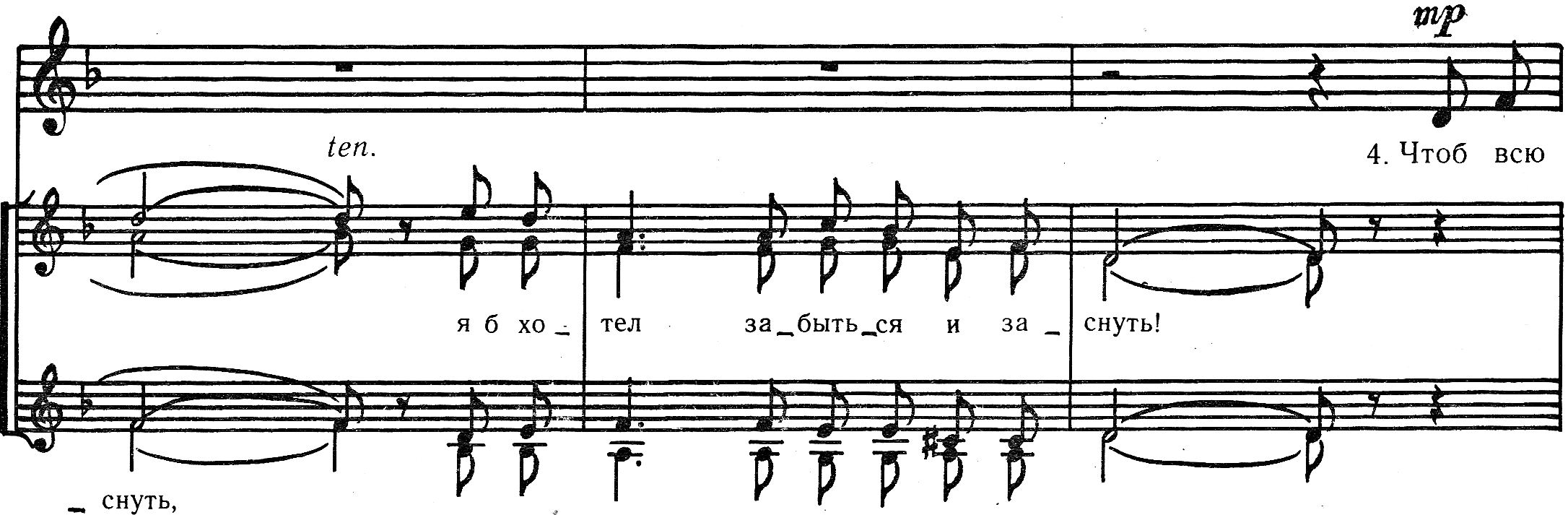 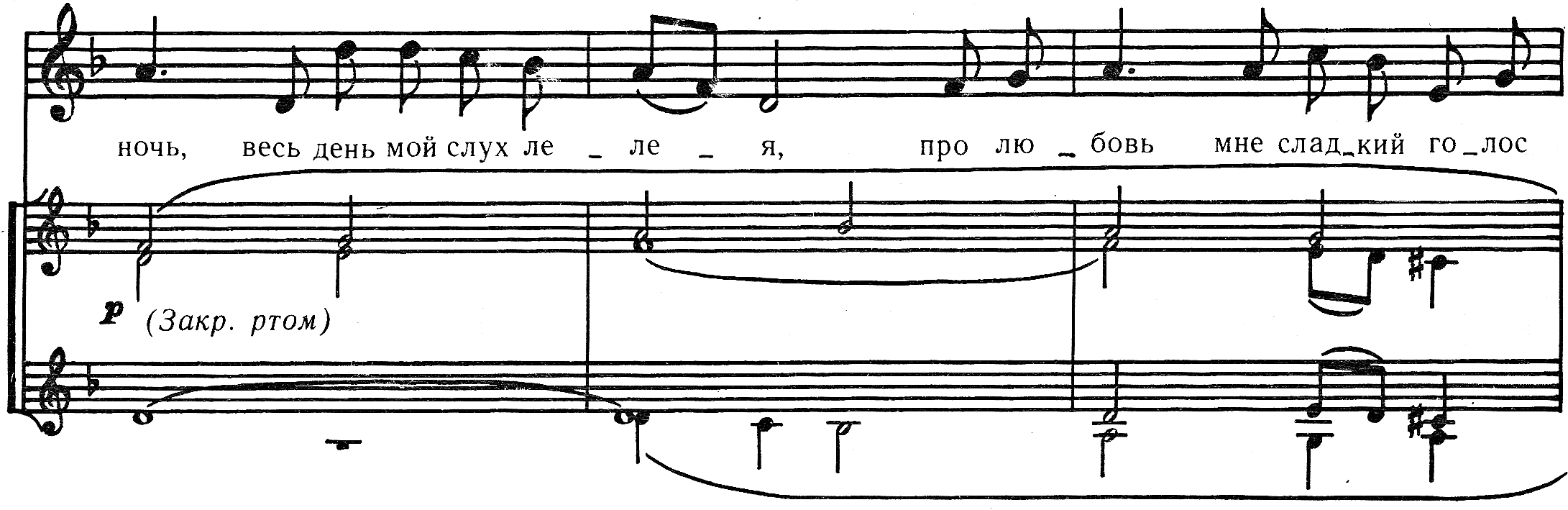 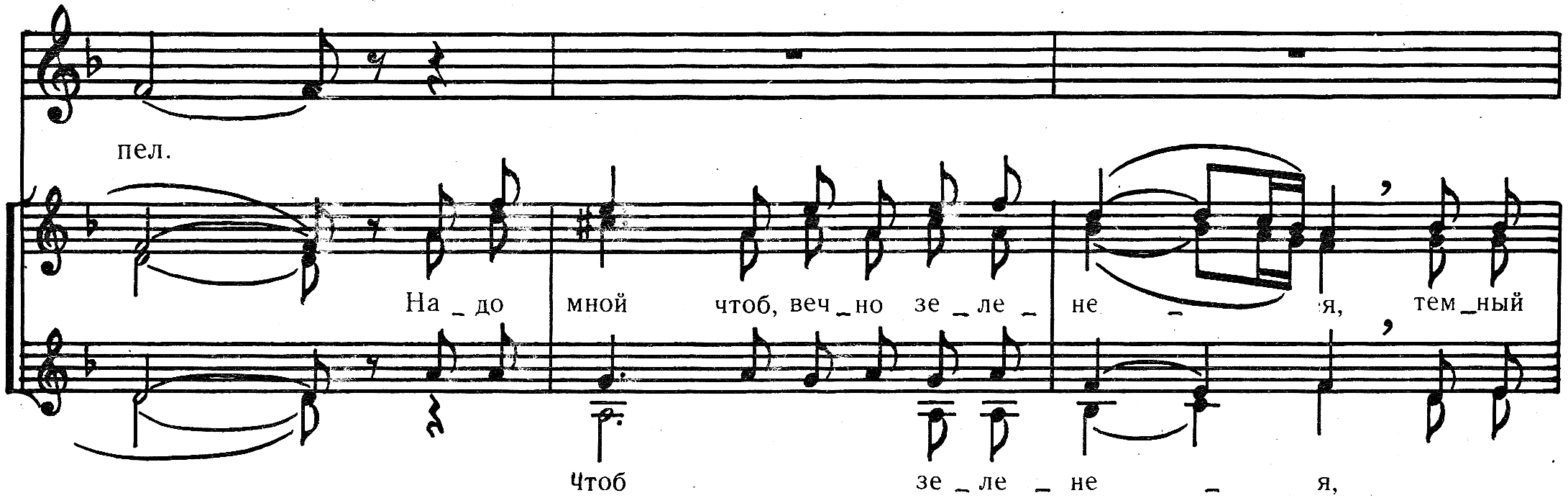 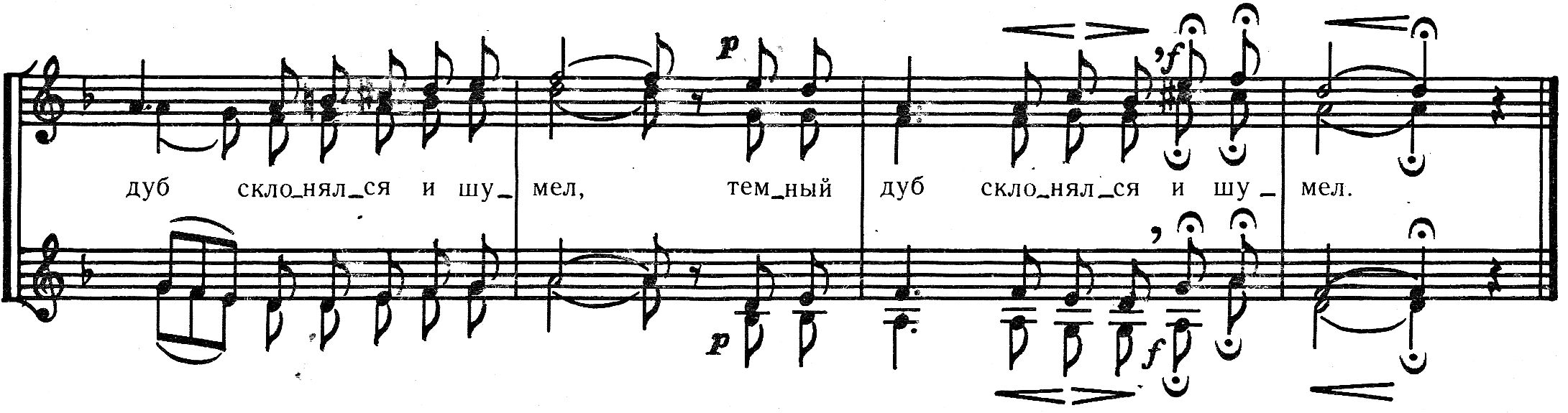 